                                                                                                                                                        5. 1. 2021Distanční úkol pro úterní třídu od 16.25PÍSMO A ŽIVLYDnes si dáme grafický úkol na výtvarné vymýšlení, založené na typografii. Je to obdobná úloha, jako jste řešili nápisem připomínající umění - malbu, kresbu, sochařství apod.I dnes se písmem pokusíme vyjádřit určité téma a to ŽIVLY. Pár jich nabídnu, pokud přijdeš i na jiný, budu jen rád. Úloha se dá řešit barevně pastelkami, fixami nebo vodovkami na A4.Budeme vycházet z toho, co dokáží rozpoutat čtyři základní živly – voda, země, vzduch a oheň.Příklady: VICHR, VÍTR, POVODEŇ, ZEMĚTŘESENÍ, BOUŘKA, MLHA atd.Já jsem si jen jako velmi jednoduchý instruktážní příklad vybral déšť. Od vás bych to chtěl, přece jen propracovanější.  I když jde samozřejmě v první řadě o nápad!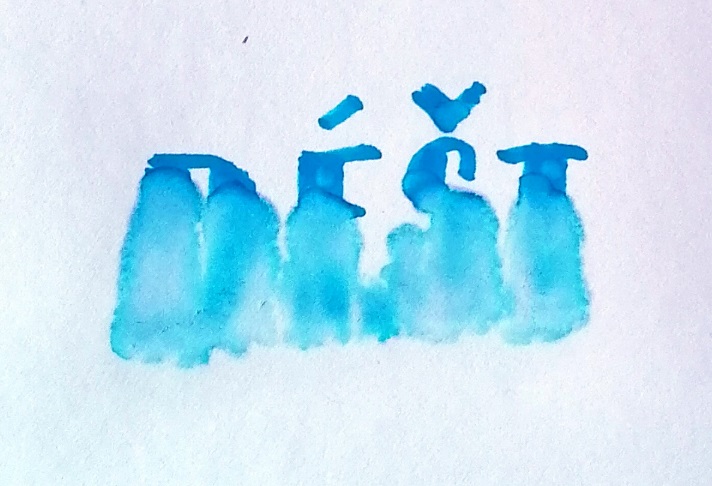 Tvarem písma a jeho výtvarným zpracováním se snaž vyjádřit vlastnosti vybraného živlu.O. Tragan, výtvarka